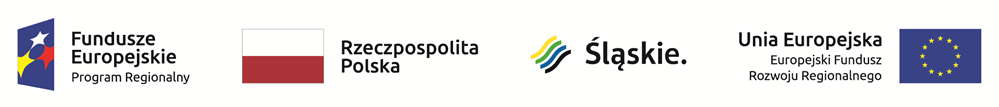 Załącznik nr 1do Regulaminu naboru uzupełniającegoDEKLARACJA UDZIAŁU W PROJEKCIE Ja, niżej podpisany/a ……………………………………………........……………………………..….………………………………....(imię i nazwisko)zamieszkały/a w …..……………………….................………………………………………………………….…..…………………….……………………………………………………….................………………………	(miejscowość, kod, ulica, nr domu, nr działki)legitymujący/a się dowodem osobistym seria i numer ……………………………………………................ wydanym przez……….…………………...…………….………………………………………………..……..,  PESEL ……………………………………… nr telefonu ……………………………………………………., adres e-mail ……………………………………………………………………………………………………….będąc uprzedzonym o odpowiedzialności karnej wynikającej z Kodeksu Karnego (art. 297 par.1) deklaruję niniejszym wolę uczestnictwa w projekcie polegającym na wymianie systemów grzewczych c.o. na system ekologiczny, tj. powietrzną pompę ciepła typu powietrze -woda do c.o. wraz z c.w.u.w budynku mieszkalnym, jednorodzinnym, położonym na działce nr ……………………, adres ……………………………………………………………………………………do którego posiadam tytuł prawny/prawo użytkowania/ inny* (jaki) ………………………………………………...………………………o numerze księgi wieczystej ………….…………….. Jestem świadomy/a odpowiedzialności karnej za składanie fałszywych oświadczeń lub zatajenie prawdy, a podane przeze mnie dane są zgodne z prawdą i stanem faktycznym, w związku z tym oświadczam, że:Zapoznałem/am się z Regulaminem naboru oraz realizacji projektu pn. „Ciepło z powietrza – wymiana źródeł ogrzewania w budynkach jednorodzinnych w Dąbrowie Górniczej” realizowanego w ramach Regionalnego Programu Operacyjnego Województwa Śląskiego na lata 2014-2020, Osi Priorytetowej IV. Efektywność energetyczna, odnawialne źródła energii i gospodarka niskoemisyjna, Działanie 4.6. Czyste powietrze, Poddziałanie 4.6.1. Czyste powietrze – konkurs, Nabór nr.: RPSL.04.06.01-IZ.01-24-403/21 i akceptuję jego treść.https://www.dabrowa-gornicza.pl/aktualnosci/cieplo-z-powietrza/W budynku mieszkalnym zameldowanych jest i mieszka ……………………. osób.Wypełnię kartę inwentaryzacji budynku.Udostępnię budynek w celu przeprowadzenia weryfikacji technicznej i oceny stanu budynku pod względem energetycznym pracownikom firmy reprezentującej Gminę Dąbrowa Górnicza.Przekazuję prawo dysponowania niezbędną częścią w/w nieruchomości Gminie Dąbrowa Górnicza dla potrzeb realizacji projektu z zakresu poprawy efektywności energetycznej w infrastrukturze mieszkaniowej oraz jego realizacji. Powyższe prawo przekazywane jest na czas określony (trwałości projektu). Wielkość użyczanej nieruchomości to niezbędna część wewnętrzna budynku mieszkalnego o powierzchni niezbędnej do zainstalowania planowanej w ramach projektu instalacji i jej prawidłowego funkcjonowania.Mam świadomość, że warunkiem udziału w projekcie jest likwidacja starego, nieekologicznego źródła ciepła. Koszt odłączenia i likwidacji starego źródła ciepła leży po stronie Wykonawcy.W budynku przeznaczonym do montażu nowego, ekologicznego źródła ciepła  nie jest prowadzona działalność gospodarcza, agroturystyczna lub rolnicza.Zapewnię stałe i działające łącze internetowe w miejscu posadowienie instalacji gwarantujące w okresie trwałości projektu poprawnie działający system monitorowania instalacji, prowadzone przez Gminę Dąbrowa Górnicza. Wyrażam zgodę na przyłączenie do systemu monitorowania.Deklaruję pokrycie następujących kosztów:co najmniej 15% kosztów kwalifikowalnych (netto) zakupu i montażu instalacji nowego źródła ciepła (z pochodnymi);podatku VAT – przewidywana stawka podatku VAT:8% dla budynków o powierzchni użytkowej nie przekraczającej 300 m2 dla budynków o powierzchni użytkowej przekraczającej 300 m2 przewidywana stawka podatku VAT 8% tylko do części kwoty wpłaty Mieszkańca odpowiadającej udziałowi 300 m2 w całkowitej powierzchni użytkowej budynku mieszkalnego oraz stawka podatku VAT 23% do pozostałej części kwoty wpłaty Mieszkańca z tytułu uczestnictwa w projekcie. Szacowana wysokość wpłaty Mieszkańca obliczana będzie indywidualnie. Powyższe zgodne jest z zapisami art. 41 ust. 12c i ust. 2, z uwzględnieniem art. 146a pkt 2 Ustawy z dnia 11 marca 2004 r. o podatku od towarów i usług (Dz.U. 2021 poz. 2427);innych niezbędnych kosztów nie objętych dofinansowaniem związanych m.in. z eksploatacją instalacji nowego źródła ciepła oraz ubezpieczenia instalacji w okresie trwałości projektu;kosztów naprawy instalacji nowego źródła ciepła w przypadku, gdy uszkodzenie nie jest objęte gwarancją;kosztów modernizacji wewnętrznej instalacji c.o. poza obrębem kotłowni (np. grzejniki, termostaty).Mam świadomość, że wysokość wkładu własnego w kosztach inwestycji może ulec zmianie i zostanie ustalona po ostatecznym rozliczeniu Wykonawcy projektu i po zatwierdzeniu końcowego wniosku o płatność przez IOK.Udostępnię nieruchomość przedstawicielom Gminy Dąbrowa Górnicza oraz wykonawcom dla celów projektowych, montażu instalacji nowego źródła ciepła i eksploatacji urządzeń objętych projektem.Zobowiązuję się do przedłożenia wszelkich niezbędnych dokumentów wymaganych przez IOK/ Gminę Dąbrowa Górnicza do prawidłowej procedury aplikowania o środki i jestem świadomy, że złożenie kompletu dokumentów zgłoszeniowych nie jest równoznaczne z zakwalifikowaniem mnie do projektu.Przyjmuję do wiadomości wymogi określone w Regulaminie naboru uzupełniającego, 
w szczególności dotyczące zakwalifikowania mieszkańca do projektu.Przyjmuję do wiadomości, iż ostateczny dobór nowego źródła ciepła, które zostanie zainstalowane, dokonany zostanie na podstawie zweryfikowanych informacji podanych w dokumentach zgłoszeniowych oraz oceny weryfikacji technicznej.Upoważniam Gminę Dąbrowa Górnicza do reprezentowania mnie przed wszystkimi organami administracji publicznej w trakcie procedur formalno-prawnych związanych z inwestycją objętą projekcie.Przyjmuję do wiadomości, iż w przypadku, gdy stan techniczny budynku mieszkalnego  na to nie pozwali, nie będę mógł wziąć udziału w projekcie.Jednocześnie deklaruję, że po zakwalifikowaniu mojego wniosku do udziału w projekcie, zobowiązuję się do niezwłocznego:podpisania stosownej umowy Uczestnictwa w projekcie z Gminą Dąbrowa Górnicza, dotyczącej ustalenia wzajemnych zobowiązań stron pod względem organizacyjnym i finansowym;podpisania umowy Użyczenia części nieruchomości Gminie Dąbrowa Górnicza dla potrzeb realizacji projektu;dokonania wpłaty zaliczki na poczet w wkładu własnego w wysokości 2.000,00 zł w terminach i na konto wskazane przez Gminę Dąbrowa Górnicza.Przyjmuję do wiadomości, że nie dokonanie przeze mnie wpłaty zaliczki w podanym terminie i w określonej wysokości, będzie równoznaczne z rezygnacją z mojego udziału w projekcie i rozwiązaniem umowy/umów;złożenia ewentualnych dodatkowych dokumentów wymaganych przez Gminę Dąbrowa Górnicza
i dopełnienia wszelkich formalności w celu prawidłowej realizacji projektu.Niniejsza deklaracja ma zastosowanie tylko i wyłącznie do celów realizacji niniejszego projektu Jednocześnie informuję, że wyrażam zgodę wyrażam zgodę na przetwarzanie swoich danych osobowych zgodnie z ustawą z dnia 29 sierpnia 1997 r. o ochronie danych osobowych (tekst jednolity Dz. U. z 2019 r., poz. 1781) wyłącznie dla potrzeb realizacji projektu w zakresie niezbędnym do jego prawidłowej realizacji na każdym etapie realizacji projektu zarówno przez Gminę Dąbrowa Górnicza, jak również IOK. Administratorem danych osobowych jest Prezydent Miasta Dąbrowa Górnicza siedzibą w Dąbrowie Górniczej, przy ul. Granicznej 21. Inspektorem Ochrony Danych wyznaczonym przez Prezydenta Miasta Dabrowa Górnicza jest Pan Rafał Stańko. Kontakt do Inspektora Ochrony Danych: e-mail: iodo@dg.pl,  tel. (32)295 68 25.Czytelne podpisy osób posiadających tytuł prawny do dysponowania nieruchomością:Wraz z deklaracją udziału w projekcie składam następujące załączniki:*niepotrzebne skreślić …………………………………podpis…………………………………podpis…………………………………podpis………………………………………miejscowość i data………………………………………miejscowość i data………………………………………miejscowość i dataLp.Rodzaj dokumentuProszę wstawić znak „x” przy dołączonym dokumencie1.Ankieta dotycząca instalacji nowego źródła ciepła2.Karta inwentaryzacji3. Pełnomocnictwo / lub pełnomocnictwo notarialne 